Заключение Счетной палаты муниципального района Клявлинский Самарской областипо результатам экспертно-аналитического мероприятия «Внешняя проверка годового отчета об исполнении бюджета сельского поселения станция Клявлино муниципального района Клявлинский Самарской области за 2022 год»         ст. Клявлино                                                                                             27 апреля 2023 год              Основание для проведения экспертно-аналитического мероприятия: статья 264.4. Бюджетного кодекса Российской Федерации (далее БК РФ), статья 34 «Положения о бюджетном процессе в сельском поселения станция Клявлино муниципального района Клявлинский Самарской области», утвержденного решением Собрания представителей сельского поселения станция Клявлино муниципального района Клявлинский Самарской области от 31.07.2017 года № 32, пункт 1.2. раздела 1 плана работы Счетной палаты муниципального района Клявлинский Самарской области на 2023 год, Соглашение «О передаче Счетной палате муниципального района Клявлинский Самарской области полномочий контрольно-счетного органа сельского поселения станция Клявлино муниципального района Клявлинский Самарской области по осуществлению внешнего муниципального финансового контроля» от 08.02.2023 года, приказ Председателя Счетной палаты  муниципального района Кляввлинский Самарской области от 27.03.2023 года № 19 «О проведении экспертно-аналитического мероприятия «Внешняя проверка годового отчета об исполнении бюджета сельского поселения станция Клявлино муниципального района Клявлинский Самарской области за 2022 год».		         Предмет экспертно-аналитического мероприятия:         - годовой отчет об исполнении бюджета сельского поселения станция Клявлино муниципального района Клявлинский Самарской области за 2022 год (далее отчет об исполнении бюджета).          Проверяемый объект: Администрация сельского поселения станция Клявлино муниципального района Клявлинский Самарской области – орган, организующий исполнение бюджета, ответственный за формирование отчета об исполнении бюджета.         Отчет об исполнении бюджета сельского поселения станция Клявлино за 2022 год и проект решения Собрания представителей сельского поселения станция Клявлино муниципального района Клявлинский Самарской области «Об утверждении годового отчета об исполнении бюджета сельского поселения станция Клявлино за 2022 год».         Цель экспертно-аналитического мероприятия:         - определение полноты и достоверности годовой бюджетной отчетности сельского поселения станция Клявлино муниципального района Клявлинский Самарской области (далее - сельское поселение станция Клявлино, Администрация сельского поселения);                    - установление законности, целевого назначения и эффективности использования средств бюджета, оценка соответствия местного бюджета принципам открытости, гласности и социальной направленности, а также представленных в составе проекта Решения Собрания представителей сельского поселения станция Клявлино муниципального района Клявлинский Самарской области «Об утверждении годового отчета об исполнении бюджета сельского поселения станция Клявлино муниципального района Клявлинский Самарской области за 2022 год», документов и материалов;                        - выявление случаев нарушения бюджетного законодательства в ходе исполнения бюджета, анализ выявленных отклонений и нарушений.	Внешняя проверка годового отчета об исполнении бюджета сельского поселения станция Клявлино муниципального района Клявлинский Самарской области за 2022 год проведена председателем Счетной палаты муниципального района Клявлинский Самарской области Синяевой Л.Ф. на основании приказа Председателя от 27.03.2023 года № 19.	              Настоящее заключение подготовлено на основании данных годового отчета об исполнении бюджета поселения станция Клявлино за 2022 год, результатов внешней проверки бюджетной отчетности Администрации сельского поселения.                   Организация бюджетного процесса в сельском поселении станция Клявлино         Бюджетный процесс в сельском поселении станция Клявлино муниципального района Клявлинский Самарской области в 2022 году осуществлялся в соответствии с БК РФ, Уставом сельского поселения и Положением «О бюджетном процессе в сельском поселении станция Клявлино муниципального района Клявлинский», утвержденным Решением Собрания представителей сельского поселения станция Клявлино муниципального района Клявлинский Самарской области от 31.07.2017 № 32.                        В соответствии со статьей 215.1 БК РФ исполнение бюджета сельского поселения осуществлялось Администрацией сельского поселения станция Клявлино муниципального района Клявлинский Самарской области.         Администрация сельского поселения создана с целью регулирования правовых, экономических и финансовых основ местного самоуправления.               Администрация сельского поселения является юридическим лицом и осуществляет исполнительно-распорядительные функции по решению вопросов местного значения поселения, а также по реализации отдельных государственных полномочий, переданных органом местного самоуправления в соответствии с действующим законодательством.         Фактический и юридический, почтовый адрес: 446960, Самарская область, Клявлинский район, станция Клявлино, ул. Советская, дом 38.         Внешняя проверка отчета об исполнении бюджета проведена в соответствии с требованиями статей 157 и 264.4 БК РФ и на основании приказа Председателя от 27.03.2023 года № 19.         Отчет об исполнении бюджета сельского поселения станция Клявлино за 2022 год и проект решения Собрания представителей сельского поселения станция Клявлино муниципального района Клявлинский Самарской области «Об утверждении годового отчета об исполнении бюджета сельского поселения станция Клявлино муниципального района Клявлинский Самарской области за 2022 год» направлены Администрацией сельского поселения в Счетную палату муниципального района Клявлинский Самарской области (далее - Счетная палата) в срок, установленный  пунктом 3 статьи 264.4 БК РФ – до 01 апреля 2023 года (вход. № 40 от 22.03.2023г.), в составе форм отчетов, предусмотренных Приказом Минфина России от 28.12.2010 N 191н "Об утверждении Инструкции о порядке составления и представления годовой, квартальной и месячной отчетности об исполнении бюджетов бюджетной системы Российской Федерации" (далее -Инструкция 191н) с сопроводительным письмом.           Проект решения об исполнении бюджета сельского поселения станция Клявлино в полной мере соответствует требованиям статьи 264.6 БК РФ.          В качестве приложений к проекту решения представлены:         - доходы местного бюджета за 2022 год по кодам видов доходов, подвидов доходов, классификации операций сектора государственного управления, относящихся к доходам               бюджетов (Приложение 1);         - расходы местного бюджета за 2022 год по ведомственной структуре расходов местного бюджета (Приложение 2);         - расходы местного бюджета за 2022 год по разделам, подразделам классификации расходов местного бюджета (Приложение 3);         - расходы местного бюджета за 2022 год по целевым статьям (муниципальным программам и непрограммным направлениям деятельности), группам (группам и подгруппам) видов расходов классификации расходов бюджета (Приложение 4);                  - источники внутреннего финансирования дефицита местного бюджета за 2022 год (Приложение 5);         - информация о численности муниципальных служащих, работников органов местного самоуправления сельского поселения и фактические затраты на их денежное содержание за 2022 год (Приложение №6).         В соответствии со статьей 215.1 БК РФ и Соглашением о передаче полномочий по кассовому обслуживанию исполнения бюджета сельского поселение станция Клявлино кассовое исполнение бюджета сельского поселения осуществлялось Администрацией муниципального района Клявлинский Самарской области через систему казначейства муниципального района. Платежи за счет бюджетных средств от имени и по поручению Администрации сельского поселения осуществляло Муниципальное казенное учреждение «Управление финансами муниципального района Клявлинский Самарской области».Исполнение основных показателей бюджета         Утверждение бюджета сельского поселения станция Клявлино на 2022 год обеспечено до начала финансового года. Предельные значения его параметров, установленные БК РФ, соблюдены. Основные характеристики бюджета и состав показателей, содержащихся в решении о бюджете, соответствуют статье 184.1. БК РФ.                          Первоначальный бюджет сельского поселения станция Клявлино на 2022 год утвержден Решением Собрания представителей сельского поселения станция Клявлино муниципального района Клявлинский Самарской области от 28.12.2021 года № 41 «О бюджете сельского поселения станция Клявлино муниципального района Клявлинский Самарской области на 2022 год и плановый период 2023 и 2024 годов» утвержден по доходам в сумме 38 027,127 тыс. рублей, расходам 38 027,127 тыс. рублей, бюджет сбалансирован.В утвержденный бюджет на 2022 год вносились изменения и дополнения 12 раз, в том числе:         - Решение Собрания представителей сельского поселения станция Клявлино муниципального района Клявлинский Самарской области от 31.01.2022 года № 4;         - Решение Собрания представителей сельского поселения станция Клявлино муниципального района Клявлинский Самарской области от 28.02.2022 года № 7;         - Решение Собрания представителей сельского поселения станция Клявлино муниципального района Клявлинский Самарской области от 31.03.2022 года № 10;         - Решение Собрания представителей сельского поселения станция Клявлино муниципального района Клявлинский Самарской области от 29.04.2022 года № 12;          - Решение Собрания представителей сельского поселения станция Клявлино муниципального района Клявлинский Самарской области от 31.05.2022 года № 18;         - Решение Собрания представителей сельского поселения станция Клявлино муниципального района Клявлинский Самарской области от 30.06.2022 года № 21;         - Решение Собрания представителей сельского поселения станция Клявлино муниципального района Клявлинский Самарской области от 29.07.2022 года № 23;         - Решение Собрания представителей сельского поселения станция Клявлино муниципального района Клявлинский Самарской области от 31.08.2022 года № 25;         - Решение Собрания представителей сельского поселения станция Клявлино муниципального района Клявлинский Самарской области от 30.09.2022 года № 29;         - Решение Собрания представителей сельского поселения станция Клявлино муниципального района Клявлинский Самарской области от 31.10.2022 года № 35;         - Решение Собрания представителей сельского поселения станция Клявлино муниципального района Клявлинский Самарской области от 30.11.2022 года № 37;         - Решение Собрания представителей сельского станция Клявлино муниципального района Клявлинский Самарской области от 28.12.2022 года № 43.     В последней редакции Решением Собрания представителей сельского поселения станция Клявлино муниципального района Клявлинский Самарской области от 28.12.2022 г. № 43 «О внесении изменений в Решение Собрания представителей сельского поселения станция Клявлино муниципального района Клявлинский Самарской области от 28.12.2021 года №41 «О бюджете сельского поселения станция Клявлино муниципального района Клявлинский Самарской области на 2022 год и на плановый период 2023 и 2024 годов», бюджет утвержден с измененными показателями, которые изменились по доходам и расходам, а именно:         доходы составили 63 916,327 тыс. рублей;         расходы составили 65 764,468 тыс. рублей;          размер дефицита составил 1 848,141 тыс. рублей.         Согласно представленному отчету об исполнении бюджета (ф. 0503127) за 2022 год доходная часть бюджета исполнена в сумме 63 362,705 тыс. рублей или 99,1 % от уточненных бюджетных назначений, расходные обязательства бюджета исполнены в сумме 63 827,598 тыс. рублей или 97,1 % от объема годовых назначений и 167,8 % к первоначальным показателям. В итоге сложился дефицит бюджета в размере 464,893 тыс. рублей.         Исполнение доходной части бюджета сельского поселения станция Клявлино характеризуется следующими показателями, представленными в таблице №1:                                                                                                            Таблица№1 (тыс. рублей)         Из таблицы видно, что результат исполнения бюджета поселения за 2022 год - дефицит - превышение расходов над доходами.          Плановые бюджетные назначения, отраженные в форме 0503127 соответствуют сумме назначений, утвержденных сводной бюджетной росписью, что отвечает требованиям Инструкции №191н.                       В результате исполнения бюджета плановые показатели по доходам и расходам недовыполнены. Плановые показатели по доходам недовыполнены на сумму 553,622 тыс. рублей, по расходам – 1 936,870 тыс. рублей.Исполнение бюджета поселения в целом обеспечило в первую очередь своевременную выплату заработной платы работникам поселения, что позволило производить все необходимые социальные выплаты населению. Анализ исполнения доходной части бюджета сельского поселения станция КлявлиноИнформация об исполнении доходной части бюджета сельского поселения станция Клявлино за 2022 год, представленная в годовом отчете об исполнении бюджета, сопоставлялась с показателями утвержденного и уточненного планов.В соответствии с утвержденным планом, объем поступлений доходной части бюджета сельского поселения станция Клявлино администрировался администрацией сельского поселения станция Клявлино.В доходную часть бюджета поселения в 2022 году зачислялись налоговые и неналоговые доходы в соответствии с бюджетным законодательством Российской Федерации, законодательством о налогах и сборах и законодательством об иных обязательных платежах в соответствии с нормативами отчислений, установленными законодательством Российской Федерации, Самарской области, нормативно-правовыми актами сельского поселения станция Клявлино.Формирование доходной части бюджета сельского поселения на 2022 год осуществлялось в соответствии со статьями 41, 42, 62 БК РФ за счет налоговых и неналоговых доходов, безвозмездных поступлений.Бюджет сельского поселения в 2022 году исполнен по доходам в сумме 63 362,705 тыс. рублей или на 99,1 % к уточненному плану и на 166,6 % к первоначальному плану.Исполнение доходной части бюджета в 2022 году следующее:налоговые доходы составили 23 751,817 тыс. рублей;неналоговые доходы составили 1 549,176 тыс. рублей;безвозмездные поступления составили 38 061,712 тыс. рублей.Анализ исполнения доходной части бюджета в 2022 году представлен в таблице №2.                                                                                                          Таблица №2 (тыс. рублей)Налоговые доходы за 2022 год поступили в сумме 23 751,817 тыс. рублей или 100 % от уточненных плановых назначений, доля налоговых доходов составляет 37,5 % от общих поступлений доходов. Наибольший удельный вес в общей сумме налоговых доходов составляет налог на доходы физических лиц (43,5 % от общего объема налоговых доходов), который при уточненном плане 10 334,537 тыс. рублей, исполнен в сумме 10 334,537 тыс. рублей или на 100 %. Структура основных налоговых доходов бюджета сельского поселения станция Клявлино следующая:         - налог на доходы физических лиц поступил в бюджет поселения в сумме 10 334,537 тыс. рублей или 100 % к уточненному плану, что составляет 43,5 % от общего объема налоговых доходов;         - акцизы по подакцизным товарам (продукции) производимым на территории РФ – сумма поступлений в бюджет поселения составила 4 502,596 тыс. рублей или 100 % к уточненному плану (4 502,595 тыс. рублей) и составляет 19,0 % от общего объема налоговых поступлений;         - единый сельскохозяйственный налог – 1 322,899 тыс. рублей или 100 % к уточненному плану (1 322,899 тыс. рублей) и составляет – 5,6 % от общего объема налоговых поступлений;         - налог на имущество физических лиц – 3 319,683 тыс. рублей или 100 % к уточненному плану (3 319,683 тыс. рублей) и составляет 14,0 % от общего объема налоговых поступлений;                        - земельный налог поступил в бюджет сельского поселения в сумме 4 272,102 тыс. рублей или 100 % к уточненному плану (4 272,102 тыс. рублей) и составляет 18,0 % от общего объема налоговых поступлений.Поступления от неналоговых платежей - сфера исключительной ответственности поселения.Поступления в бюджет сельского поселения за 2022 год от неналоговых платежей составили 1 549,176 тыс. рублей или 100 % к утвержденному плану (1 549,176 тыс. рублей).Структура неналоговых доходов бюджета сельского поселения станция Клявлино следующая:         - доходы от использования имущества, находящегося в государственной и муниципальной собственности в сумме 1 009,627 тыс. рублей или 100 % к утвержденному плану;         - доходы от реализации иного имущества, находящегося в собственности сельских поселений (за исключением имущества муниципальных бюджетных и автономных учреждений, а также имущества муниципальных унитарных предприятий, в том числе казенных) в части реализации основных средств по указанному имуществу в сумме 22,002 тыс. рублей или 100 % к утвержденному плану;         - штрафы, неустойки, пени, уплаченные в случае просрочки исполнения поставщиком (подрядчиком, исполнителем) обязательств, предусмотренных муниципальным контрактом, заключенным муниципальным органом, казенным учреждением сельского поселения в сумме 57,547 тыс. рублей или 100 % к утвержденному плану;         - инициативные платежи, зачисляемые в бюджеты сельских поселений в сумме 460,000 тыс. рублей или 100 % к утвержденному плану.         Собственные налоговые и неналоговые доходы сельского поселения станция Клявлино в 2022 году составили 25 300,993 тыс. рублей или 39,9 % от суммы исполнения доходной части бюджета.  Безвозмездные поступления от других уровней бюджетов бюджетной системы Российской Федерации за 2022 год в бюджет сельского поселения поступили в сумме 38 061,712 тыс. рублей или 98,6 % от уточненных назначений и на 22 190,197 тыс. рублей больше первоначально утвержденных показателей или 60,1 % от общей суммы доходов бюджета. Структура безвозмездных поступлений в сельский бюджет поселения:         - субвенция на осуществление первичного воинского учета на территориях, где отсутствуют комиссариаты в сумме 503,460 тыс. рублей или 100 % к уточненному плану (503,460 тыс. рублей) и составляет 1,3 % от общего объема безвозмездных поступлений;         - дотации поступили в бюджет сельского поселения в сумме 13 159,008 тыс. рублей или 100 % к уточненному плану (13 159,008 тыс. рублей) и составляет 34,6 % от общего объема безвозмездных поступлений;         - прочие межбюджетные трансферты, передаваемые бюджетам сельских поселений, поступили в бюджет сельского поселения в сумме 7 967,217 тыс. рублей или 95,8 % к уточненному плану (8 317,217 тыс. рублей) и составляет 20,9 % от общего объема безвозмездных поступлений;         - прочие безвозмездные поступления в бюджеты сельских поселений поступили в бюджет сельского поселения в сумме 200,000 тыс. рублей или 100 % к уточненному плану (200,000 тыс. рублей) и составляет 0,5 % от общего объема безвозмездных поступлений;         - поступления от денежных пожертвований, предоставляемых физическими лицами получателям средств бюджетов сельских поселений в сумме 233,650 тыс. рублей или 100 % к уточненному плану (233,650 тыс. рублей) и составляет 0,6 % от общего объема безвозмездных поступлений;         - субсидии бюджетам сельских поселений на строительство, модернизацию, ремонт и содержание автомобильных дорог общего пользования, в том числе дорог в поселениях (за исключением автомобильных дорог федерального значения) в сумме 13 365,000 тыс. рублей или 99,0 % к уточненному плану (13 500,000 тыс. рублей) и составляет 35,1 % от общего объема безвозмездных поступлений;         - прочие субсидии бюджетам сельских поселений в сумме 1 202,000 тыс. рублей или 100,0 % к уточненному плану (1 202,000 тыс. рублей) и составляет 3,2 % от общего объема безвозмездных поступлений;         - субсидии бюджетам сельских поселений на осуществление дорожной деятельности в отношении автомобильных дорог общего пользования, а также капитального ремонта и ремонта дворовых территорий многоквартирных домов, проездов к дворовым территориям многоквартирных домов населенных пунктов в сумме 1 431,377 тыс. рублей или 95,4 % к уточненному плану (1 500,000 тыс. рублей) и составляет 3,8 % от общего объема безвозмездных поступлений.         Показатели отчета об исполнении бюджета по доходам отражены в сумме                  63 362,705 тыс. рублей, что соответствует итоговой сумме фактических поступлений в 2022 году доходов в бюджет сельского поселения и подтверждено отчетами о кассовых поступлениях и выбытиях. Анализ исполнения расходной части бюджета         Формирование расходной части бюджета сельского поселения станция Клявлино на 2022 год осуществлялось согласно требованиям статей 15, 65, 69, 81, 179 БК РФ, в соответствии с расходными обязательствами на 2022 год сельского поселения, исполнение которых происходило за счет средств федерального бюджета, бюджета Самарской области и бюджета сельского поселения станция Клявлино.В бюджете поселения на 2022 год предусматривались раздельно средства, направляемые на исполнение расходных обязательств, возникающих в связи с осуществлением полномочий по вопросам местного значения в соответствии с Федеральным законом от 06.10.2003г. №131-ФЗ «Об общих принципах организации местного самоуправления в РФ» и расходных обязательств, исполняемых за счет субвенций из федерального бюджета для осуществления отдельных государственных полномочий, переданных на местный уровень, а также субсидий из бюджета Самарской области.Расходные обязательства бюджета сельского поселения станция Клявлино за отчетный период исполнены в сумме 63 827,598 тыс. рублей или на 97,1 % от уточненного плана (65 764,468 тыс. рублей).Счетной палатой проведен анализ и сопоставление данных сводной бюджетной росписи местного бюджета за 2022 год и решения о бюджете за отчетный год по разделам, подразделам, целевым статьям и видам расходов функциональной классификации.В процессе внешней проверки исполнения бюджета поселения отклонений между уточненным бюджетом и бюджетной росписью не выявлено, анализ исполнения расходной части бюджета производился по уточненному плану.        Расходы бюджета в 2022 году уменьшились на 3 115,024 тыс. рублей в сравнении с 2021 годом.Структура расходных обязательств отражает их социальную направленность: наибольшую долю в расходах занимает:- жилищно-коммунальное хозяйство (39,2 %);- национальная экономика (28,8 %);- общегосударственные вопросы (14,1 %).В полном объеме выполнены бюджетные обязательства поселения по финансированию расходов на выплату заработной платы. Заработная плата работникам бюджетной сферы в течение года выплачивалась в установленные сроки, без нарушений.        Счетная палата проанализировала экономическую структуру расходов бюджета сельского поселения и отмечает:        - расходы на оплату труда с начислением профинансированы в сумме 7 142,404 тыс. рублей и составляют 11,2 % от общих расходов за год.В целом неисполнение бюджетных назначений составило 1 936,870 тыс. рублей или 2,9 % от годового (уточненного) объема расходов бюджета. Анализ финансирования муниципальных программМуниципальные программы являются одним из приоритетных направлений социально-экономического развития поселения.        Решением о бюджете на 2022 год утверждены бюджетные ассигнования на реализацию двух муниципальных программ в размере 65 764,468 тыс. рублей.        Планирование и исполнение муниципальных программ в 2022 году представлено в таблице №4                                                                                                                                                          Таблица №4 (тыс. рублей)Общий объем неисполненных бюджетных ассигнований по всем муниципальным программам составил 1 936,870 тыс. рублей или 2,9 %.Анализ дебиторской и кредиторской задолженности         Согласно данным Сведений по дебиторской и кредиторской задолженности (ф. 0503169) по состоянию на 01.01.2023 года имеется дебиторская задолженность в общей сумме 6 143,861 тыс. рублей, задолженность на конец года по сравнению с началом года уменьшилась на 457,408 рублей, в том числе просроченная 1 687,184 тыс. рублей.         В состав текущей дебиторской задолженности по состоянию на 01.01.2023 года также входит:- счет 020511000 «Расчеты с плательщиками налогов» - 1 725,390 тыс. рублей;- счет 020523000 «Расчеты по доходам от платежей при пользовании природными ресурсами» - 2 149,864 тыс. рублей (доходы по договорам аренды земельных участков);- счет 020545000 «Расчеты по прочим доходам от сумм принудительного изъятия» - 1,000 тыс. рублей (доходы от денежных взысканий штрафов);- счет 020551000 «Расчеты по поступлениям текущего характера от других бюджетов бюджетной системы Российской Федерации» - 2 000,000 тыс. рублей (безвозмездное поступление от Министерства сельского хозяйства и продовольствия Самарской области в соответствии с заключенными соглашениями);- счет 020621000 «Расчеты по авансам по услугам связи» - 2,075 тыс. рублей (оплата услуг почтовой связи: прием, обработка, пересылка и доставка письменной корреспонденции АО «Почта России);- счет 020625000 «Расчеты по авансам по работам, услугам по содержанию имущества» - 12,305 тыс. рублей (взносы на кап. ремонт);- счет 020626000 «Расчеты по авансам по прочим работам, услугам» - 2,257 тыс. рублей (подписка на периодические издания АО «Почта России);- 020934000 «Расчеты по доходам от компенсации затрат» - 250,970 тыс. рублей (средства, подлежащие возврату в бюджет по результатам проверки проведенной Министерством транспорта и автомобильных дорог Самарской области).По состоянию на 01.01.2023 года: кредиторская задолженность составила 4 645,560 тыс. рублей. Объем кредиторской задолженности по сравнению с началом года увеличился на 1 082,233 тыс. рублей. Просроченная кредиторская задолженность отсутствует.Наибольший удельный вес в общей сумме кредиторской задолженности по состоянию на 01.01.2023 года составляют расчеты по доходам (счет 020500000) в сумме 3 112,764 тыс. рублей или 67,0 % от общей суммы задолженности в том числе:- счет 020511000 – 3 112,764 тыс. рублей (расчеты с плательщиками налогов).Кредиторская задолженность на 01.01.2023 года по другим счетам составила 1 532,796 тыс. рублей или 33,0 % от общей суммы задолженности в том числе:- счет 0302 21 000 – 0,128 тыс. рублей (задолженность за услуги связи ПАО «Ростелеком»);- счет 0302 23 000 – 645,209 тыс. рублей (задолженность за э/э ПАО «Самараэнерго», газ ОАО «Газпроммежрегионгаз», транспортировку газа ООО «СВГК», ТКО ООО «Экостройресурс», тепловая энергия -  МП ПОЖКХ Клявлинского района);- счет 0302 25 000 – 154,008 тыс. рублей (очистка дорог от снега – ИП Николаев И.А., ИП Батаев С.В., услуги по содержанию автомобильных дорог – ГКП Самарской области «Асадо», ремонт автомобиля – ИП Спиридонов В.И., техническое обслуживание охранно-пожарной сигнализации в ООО «Евро-Вест-Строй», техническое обслуживание автоматики безопасности в котельной в ООО СК-Сервис-Самара»);- счет 0302 26 000 – 617,987 тыс. рублей (за ритуальные услуги – ИП Дубников А.Н., предрейсовые и послерейсовые медицинские осмотры водителей в ООО «Эксперт-Профит», строительный контроль в ООО «ЦДСК», кадастровые работы в ООО «Геокадсервис», межевание земельных участков в ООО «Эксперт плюс», работы по оценке запасов подземных вд в ООО «ПИФ «Градиент»);- счет 0302 34 000 –111,794 тыс. рублей (ГСМ ИП Фадеева Е.А., хозяйственные товары в ООО Клявлинский, ИП Апаев Т.М.О., ИП Альбахтова И.Г, ИП Оваканян С.П.); - счет 0303 04 000 – 3,670 тыс. рублей (задолженность по НДС).Остаток по счету 40140000 «доходы будущих периодов» составляет 4 323,485 тыс. рублей.Проверка достоверности бюджетной отчетностиВ соответствии со статьей 264.4 БК РФ, внешняя проверка годового отчета включает внешнюю проверку бюджетной отчетности главных распорядителей средств бюджета.В целях проведения внешней проверки годовой бюджетной отчетности за 2022 год Администрация сельского поселения станция Клявлино представила годовую бюджетную отчетность по формам, предусмотренным Инструкцией N191н в Счетную палату. В ходе проведения экспертно-аналитического мероприятия было установлено:1. Бюджетная отчетность за 2022 год представлена в соответствии с перечнем, установленным пунктом 3 статьи 264.1 Бюджетного Кодекса Российской Федерации.2. Годовая бюджетная отчетность Администрации сельского поселения за 2022 год, представленная к внешней проверке, соответствует составу бюджетной отчетности, определенной Инструкцией №191н. При выборочной проверке увязки отчетных форм установлено, что контрольные соотношения между показателями форм бюджетной отчетности соблюдены.3. Факты недостоверности показателей бюджетной отчетности Администрации сельского поселения не выявлены.4. Годовая бюджетная отчетность представлена Администрацией сельского поселения в Счетную палату 22.03.2023 года (вход. № 40 от 22.03.2023г.), в соответствии со статьей 34 «Положения о бюджетном процессе в сельском поселении станция Клявлино муниципального района Клявлинский», утвержденного решением Собрания представителей сельского поселения станция Клявлино муниципального района Клявлинский Самарской области от 31.07.2017 года № 32.5. В ходе проведения экспертно-аналитического мероприятия были установлены нарушения пункта 152 Инструкции 191н при заполнении текстовой части Пояснительной записки (ф. 0503160).По результатам внешней проверки годовой бюджетной отчетности за 2022 год составлено заключение от 14.04.2023 года, в котором Счетной палатой было рекомендовано Администрация сельского поселения при составлении годовой бюджетной отчетности соблюдать структуру заполнения текстовой части Пояснительной записки (ф. 0503160) в соответствие с положениями вышеназванной инструкции (Приложение №1).         Выводы и предложения:По результатам анализа проекта решения «Об утверждении годового отчета об исполнении бюджета сельского поселения станция Клявлино за 2022 год» установлено:1. Годовой отчет об исполнении бюджета сельского поселения станция Клявлино муниципального района Клявлинский Самарской области за 2022 год представлен в Счетную палату с соблюдением пункта 3 статьи 264.4 БК РФ, статьи 34 «Положения о бюджетном процессе в сельском поселении станция Клявлино муниципального района Клявлинский», утвержденного решением Собрания представителей сельского поселения станция Клявлино муниципального района Клявлинский Самарской области от 31.07.2017 года № 32.2. Достоверность бюджетной отчетности сельского поселения станция Клявлино соответствует требованиям законодательства Российской Федерации, полно отражает результаты финансово-хозяйственной деятельности поселения за период с 01 января 2022 года по 31 декабря 2022 года. Недостатки по составлению и представлению бухгалтерской (бюджетной) отчетности (некоторых разделов пояснительной записки) главного администратора бюджетных средств не повлияли на характеристики и показатели исполнения бюджета поселения за 2022 год.3. В течение 2022 года внесение изменений в решение Собрания представителей сельского поселения станция Клявлино муниципального района Клявлинский Самарской области от 28.12.2021 года № 68 «О бюджете сельского поселения станция Клявлино муниципального района Клявлинский Самарской области на 2022 год и плановый период 2023 и 2024 годов» производилось 12 раз, в связи с изменением показателей по налоговым и неналоговым доходам и безвозмездным поступлениям в бюджет поселения, а также в результате уточнений в ходе исполнения бюджета. В результате увеличение от первоначального плана составило по доходам – 25 889,200 тыс. рублей или на 68,1 %, увеличение от первоначального плана по налоговым и неналоговым доходам составило 3 145,380 тыс. рублей или на 14,2 %, по безвозмездным поступлениям увеличение от первоначального плана составило – 22 743,820 тыс. рублей или на 143,3 %. По расходам – увеличение составило – 27 737,341 тыс. рублей или на 72,9 %.4. При проверке соответствия бюджетных назначений, утвержденных решением Собрания представителей сельского поселения станция Клявлино муниципального района Клявлинский Самарской области, бюджетным назначениям, отраженным в годовом отчете, расхождений с формой 0503127 «Отчет об исполнении бюджета» не выявлено.5. Бюджет сельского поселения формировался преимущественно за счет безвозмездных поступлений. Доля безвозмездных поступлений в общем объеме доходов составила 38 061,712 тыс. рублей или 60,1 %, доля налоговых и неналоговых поступлений составила – 25 300,993 тыс. рублей или 39,9 %.6. Доходная часть бюджета сельского поселения за 2022 год исполнена в сумме 63 362,705 тыс. рублей или на 99,1 % от годовых бюджетных назначений (63 916,327 тыс. рублей), что на 4 415,895 тыс. рублей меньше уровня 2021 года.          7. При утвержденных бюджетных назначениях в размере 65 764,468 тыс. рублей, исполнение бюджета по расходам составило 63 827,598 тыс. рублей или 97,1 % от бюджетных назначений. Неисполненные ассигнования составили 1 936,870 тыс. рублей.         Бюджетные назначения исполнены в полном объеме по разделам расходов:- «Национальная оборона» в сумме 503,460 тыс. рублей;- «Национальная безопасность и правоохранительная деятельность» в сумме 194,200 тыс. рублей;- «Образование» в сумме 1 047,193 тыс. рублей;- «Физическая культура и спорт» в сумме 1 191,863 тыс. рублей.        Ниже других подразделов функциональной классификации расходов бюджета исполнены расходы по подразделам:- «Национальная экономика» в сумме 18 402,988 тыс. рублей или 95,7 %.Расходы бюджета в 2022 году уменьшились на 3 115,024 тыс. рублей в сравнении с 2021 годом.  8. Бюджет на 2022 год первоначально планировался сбалансированным, фактически исполнен с дефицитом на сумму 464,893 тыс. рублей.9. Согласно данным Сведений дебиторской и кредиторской задолженности (ф. 0503169) по состоянию на 01.01.2023 года дебиторская задолженность на конец года по сравнению с началом года уменьшилась на сумму 457,408 тыс. рублей и составила 6 143,861 тыс. рублей, в том числе просроченная 1 687,184 тыс. рублей.        По состоянию на 01.01.2023 года кредиторская задолженность составила 4 645,560 тыс. рублей, объем кредиторской задолженности по сравнению с началом года увеличился на 1 082,233 тыс. рублей. Просроченная кредиторская задолженность отсутствует.10. Общая сумма расходов, произведенных в рамках реализации муниципальных программ в 2022 году составила 65 764,468 тыс. рублей.11. Проектом решения Собрания представителей сельского поселения станция Клявлино муниципального района Клявлинский Самарской области «Об утверждении годового отчета об исполнении бюджета сельского поселения станция Клявлино за 2022 год» в соответствии со статьей 264.6. БК РФ предложены к утверждению показатели исполнения бюджета 2022 года.Содержание статей проекта решения Собрания представителей сельского поселения станция Клявлино муниципального района Клявлинский Самарской области ««Об утверждении годового отчета об исполнении бюджета сельского поселения станция Клявлино за 2022 год», в целом соответствует требованиям бюджетного законодательства, бюджетной отчетности за 2022 год.Таким образом, внешняя проверка отчета об исполнении бюджета сельского поселения станция Клявлино за 2022 год, проведенная Счетной палатой, показывает, что в основном параметры бюджета выполнены. В связи с чем, предлагает «Годовой отчет об исполнении бюджета сельского поселения станция Клявлино за 2022 год» принять к утверждению.Председатель Счетной палатымуниципального района КлявлинскийСамарской области                                                                                                      Л.Ф. Синяева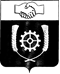 СЧЕТНАЯ ПАЛАТАМУНИЦИПАЛЬНОГО РАЙОНА КЛЯВЛИНСКИЙСАМАРСКОЙ ОБЛАСТИ446960, Самарская область, Клявлинский район, ст. Клявлино, ул. Октябрьская д. 60, тел.: 2-10-64, e-mail: spklv@yandex.comНаименованиепоказателябюджетаУтверждено(первоначально) на 2022 годУтверждено(по последнемуизменению) на2022 годИсполненоза 2022 год% исполненияпо отношениюк первонач.утвержден.показателям% исполненияпо отношениюк уточнен. показателям123456Доходы38 027,12763 916,32763 362,705166,699,1Расходы38 027,12765 764,46863 827,598167,897,1Дефицит (-)Профицит (+)-- 1 848,141- 464,893Наименование доходных источниковУтверждено по бюджету Уточненный план Исполнено % исполнения к первоначальному плану% исполнения к уточнен. плану 123456Собственные доходы, в т.ч.22 155,61225 300,99225 300,993114,2100,0НАЛОГОВЫЕ доходы, из них:21 331,28623 751,81623 751,817111,3100,0Налог на доходы физических лиц 9 774,33610 334,53710 334,537105,7100,0Акцизы по подакцизным товарам (продукции) производимым на территории Российской Федерации3 901,9504 502,5954 502,596115,4100,0Единый сельскохозяйственный  налог1 170,0001 322,8991 322,899113,1100,0Налог на имущество физических лиц3 273,0003 319,6833 319,683101,4100,0Земельный налог3 212,0004 272,1024 272,102133,0100,0НЕНАЛОГОВЫЕ доходы, из них:824,3261 549,1761549,176187,9100,0Доходы от использования имущества, находящегося в государственной и муниципальной собственности824,3261 009,6271 009,627122,5100,0Доходы от реализации иного имущества, находящегося в собственности сельских поселений (за исключением  имущества муниципальных бюджетных и автономных учреждений, а также имущества муниципальных унитарных предприятий, в том числе казенных) в части реализации основных средств по указанному имуществу0,00022,00222,0020,0100,0Штрафы, неустойки, пени, уплаченные в случае просрочки исполнения поставщиком (подрядчиком, исполнителем) обязательств, предусмотренных муниципальным контрактом, заключенным муниципальным органом, казенным учреждением сельского поселения0,00057,54757,5470,0100,0Инициативные  платежи, зачисляемые в бюджеты сельских поселений0,000460,000460,0000,0100,0Безвозмездные поступления, из них:15 871,51538 615,33538 061,712239,898,6Дотации бюджетам сельских поселений на выравнивание бюджетной обеспеченности из бюджетов муниципальных районов13 159,00813 159,00813 159,008100,0100,0Субсидии бюджетам сельских поселений на строительство, модернизацию, ремонт и содержание автомобильных дорог общего пользования, в том числе дорог в поселениях (за исключением автомобильных дорог федерального значения)0,00013 500,00013 365,0000,099,0Субсидии бюджетам сельских поселений на осуществление дорожной деятельности в отношении автомобильных дорог  общего пользования, а также капитального ремонта и ремонта дворовых территорий многоквартирных домов, проездов к дворовым территориям многоквартирных домов населенных пунктов0,0001 500,001 431,3770,095,4Прочие субсидии бюджетам сельских поселений0,0001 202,0001 202,0000,0100,0Субвенции бюджетам сельских поселений на осуществление первичного воинского учета на территориях, где отсутствуют комиссариаты475,860503,460503,460105,8100,0Прочие межбюджетные трансферты, передаваемые бюджетам сельских поселений2 236,6478 317,2177 967,217356,295,8Поступления от денежных пожертвований, предоставляемых физическими лицами получателям средств бюджетов сельских поселений0,000233,650233,6500,0100,0Прочие безвозмездные поступления в бюджеты сельских поселений0,000200,000200,0000,0100,0Всего доходов:38 027,12763 916,32763 362,705166,699,1Информация об исполнении бюджета сельского поселения станция Клявлино муниципального района Клявлинский Самарской области за 2022 год представлена в  таблице №3Информация об исполнении бюджета сельского поселения станция Клявлино муниципального района Клявлинский Самарской области за 2022 год представлена в  таблице №3Информация об исполнении бюджета сельского поселения станция Клявлино муниципального района Клявлинский Самарской области за 2022 год представлена в  таблице №3Информация об исполнении бюджета сельского поселения станция Клявлино муниципального района Клявлинский Самарской области за 2022 год представлена в  таблице №3Информация об исполнении бюджета сельского поселения станция Клявлино муниципального района Клявлинский Самарской области за 2022 год представлена в  таблице №3Информация об исполнении бюджета сельского поселения станция Клявлино муниципального района Клявлинский Самарской области за 2022 год представлена в  таблице №3Информация об исполнении бюджета сельского поселения станция Клявлино муниципального района Клявлинский Самарской области за 2022 год представлена в  таблице №3             Таблица №3 (тыс. рублей)             Таблица №3 (тыс. рублей)             Таблица №3 (тыс. рублей)Наименование показателяРзПРУтвержденоИсполненоОтклонение% исполненияНаименование показателяРзПРУтвержденоИсполненоОтклонение% исполненияНаименование показателяРзПРУтвержденоИсполненоОтклонение% исполнения1234567Общегосударственные вопросы01009 155,8239 017,542138,28198,5Функционирование высшего должностного лица субъекта РФ и муниципального образования01021 078,6871 078,6870,000100,0Функционирование правительства РФ, высших исполнительных органов государственной власти РФ, местных администраций0104 5 092,9825 070,70122,28199,6Обеспечение деятельности финансовых, налоговых и таможенных органов и органов финансового (финансово-бюджетного) надзора01061 113,3761 113,3760,000100,0Другие общегосударственные вопросы01131 870,7781 754,778116,00093,8Национальная оборона0200503,460503,4600,000100,0Мобилизационная и вневойсковая подготовка0203503,460503,4600,000100,0Национальная безопасность и правоохранительная деятельность0300194,200194,2000,000100,0Защита населения и территории от чрезвычайных ситуаций природного и техногенного характера, пожарная безопасность0310194,200194,2000,000100,0Национальная экономика040019 225,83418 402,988822,84695,7Дорожное хозяйство (дорожные фонды)040919 225,83418 402,988822,84695,7Жилищно-коммунальное хозяйство050025 700,42525 018,633681,79297,3Жилищное хозяйство050161,79561,7950,000100,0Коммунальное хозяйство05024 359,8674 241,867118,00097,3Благоустройство050321 278,76320 714,971563,79297,4Образование07001 047,1931 047,1930,000100,0Молодежная политика и оздоровление детей07071 047,1931 047,1930,000100,0Культура, кинематография08008 365,2068 085,154280,05296,7Культура08018 365,2068 085,154280,05296,7Социальная политика1000380,464366,56513,90096,3Пенсионное обеспечение1001226,784226,7850,000100,0Социальное обеспечение населения1003153,680139,78013,90091,0Физическая культура и спорт11001 191,8631 191,8630,000100,0Физическая культура11011 191,8631 191,8630,000100,0ВСЕГО65 764,46863 827,5981 936,87097,1Наименование программыПлан (уточненныйбюджет) Исполнение%исполнения12341. «Модернизация и развитие автомобильных дорог общего пользования местного значения в границах населенных пунктов сельского поселения станция Клявлино муниципального района Клявлинский Самарской области на 2018- 2025 годы»19 225,83418 402,98895,72. «Развитие органов местного самоуправления и решение вопросов местного значения сельского поселения станция Клявлино муниципального района Клявлинский Самарской области на 2018-2025 годы»46 538,63445 424,61097,6Итого:65 764,46863 827,59897,1